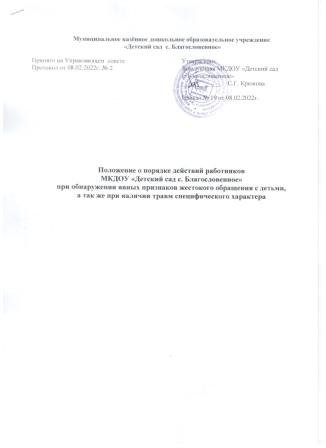 Общие положения1.1. Локальный  акт  «О мерах противодействию жестокому обращению с детьми» составлен в соответствии с ФЗ № 120 от 24.06.1999г  «Об основах системы профилактики безнадзорности и правонарушений несовершеннолетних».1.2.  Данное положение разработано с целью повышению оперативности ДОУ  в получении информации о фактах насилия и жестокого обращения с детьми. 1.3. Положение создает систему учета детей ставших жертвами насилия, а также указывает общий алгоритм действий специалистов выявивших факты насилия над детьми и жестокого обращения с ними.II.  Понятие и формы жестокого обращения с детьми2.1. Жестокое обращение с детьми – это действие или бездействие родителей, воспитателей и других лиц, наносящих ущерб физическому или психическому здоровью ребенка. 2.2. Физическое насилие – принудительное воздействие на несовершеннолетнего, нарушение его личной неприкосновенности методами физического воздействия путем причинения физической боли, нанесения побоев, телесных повреждений. 2.3. Отсутствие заботы о детях – пренебрежение основными потребностями ребенка.2.4. Психическое насилие – методы психического воздействия путем высказывания словесных или зрительных угроз применения физического насилия самому несовершеннолетнему, либо его близким, уничтожения принадлежащего им имущества и  т. д. 2.5. Сексуальное насилие над детьми – установление контакта взаимодействия способствующего сексуальной стимуляции ребенка, использование его для сексуальной стимуляции. III. Действие педагогических и других сотрудников ДОУ  по предотвращению и выявлению фактов насилия и жесткого обращения с детьми3.1. Медицинский работник  обязан зафиксировать факт нанесения телесных повреждений, уведомить заведующего ДОУ в письменном виде за подписью и датой о факте оказания медицинской помощи.  3.2. Педагогические работники должны проводить  ролевые игры (других форм мероприятий, занятий) по закреплению правильного поведения детей в общении со сверстниками и взрослыми.3.3. В случае выявления явных признаков  жесткого обращения с ребенком педагогические и другие сотрудники МКДОУ «Детский сад с. Благословенное»  обязаны, немедленно направить служебную записку заведующему ДОУ о выявленном факте жесткого обращения с ребенком. (Приложение 1)IV. Действия администрации учреждения по предотвращению и выявлению фактов насилия и жесткого обращения с детьми4.1. Администрация ДОУ обязана формировать  у родителей и сотрудников понимание недопустимости жестокого обращения с детьми, а у детей активной жизненной позиции по защите их прав. 4.2. Проводить разъяснительную работу с сотрудниками МКДОУ «Детский сад с. Благословенное». 4.3. Заведующий ДОУ, получив информацию о жестоком обращении с детьми,  немедленно сообщает по телефону (затем, в течение дня направляет письменную информацию) о выявленном случае жесткого обращения с ребенком в органы опеки и попечительства для проведения  обследования условий жизни и воспитания ребенка, для составления акта условий жизни и воспитания ребенка. (Приложение 2)4.4. По итогам проведенных мероприятий заведующий ДОУ немедленно направляет в правоохранительные органы информацию о выявлении признаков жестокого обращения с ребенком. 4.5. Заведующий ДОУ фиксирует номер исходящего сообщения, прикладывает акт  обследования условий жизни и воспитания ребенка, оставив копии сообщений и прилагаемых материалов в документах по делопроизводству. Копию направить в Комиссию по делам несовершеннолетних и защите их прав. (Приложение 3)  4.4. Заведующий ДОУ  издает приказ «О расследовании случая» факта возможного нарушения прав и законных интересов ребенка,  в случае поступления письменного уведомления от медицинского работника, педагогического работника, сотрудника МКДОУ. 4.5. Заведующий ДОУ утверждает план мероприятий по расследованию факта возможного нарушения прав и законных интересов ребенка, назначает ответственное лицо и срок исполнения плана мероприятий. 4.6. Заведующий ДОУ  готовит приказ «О результатах исполнения приказа «О расследовании». 4.7. Заведующий ДОУ обязан зафиксировать каждое сообщение сотрудника учреждения в Книге учета выявленных фактов нарушения прав несовершеннолетних. Книга учета  должна быть пронумерована, прошнурована и скреплена печатью ДОУ. 4.8. Книга учета фактов нарушения прав несовершеннолетних  и все другие письменные документы, подтверждающие работу по расследованию и выявлению фактов нарушения прав несовершеннолетних должно храниться у ответственного лица. (Приложение 4)                                        V. Конфиденциальность5.1. В целях соблюдения конфиденциальность полученной информации о  факте жестокого обращения с детьми, работники учреждения обязаны не разглашать никому  сведения о семье, ребенке, в беседах с интересующимися лицами.                                    VI. Ответственность 6.1. За нарушение прав несовершеннолетних,  а также за неисполнение или ненадлежащее исполнение обязанностей по их воспитанию, обучению или содержанию должностные лица несут ответственность дисциплинарную, административную, уголовную ответственность в соответствии с законодательством Российской Федерации.Приложение 1  ___________________________(указывается руководитель учреждения)Сообщение«___» __________ 20___г. в ____часов ____минут я (указывается кто: должность. ФИО), довожу до Вашего сведения, что мною выявлен факт возможного нарушения прав и законных интересов ребенка (детей) (указывается что было выявлено, ФИО несовершеннолетнего(их), возраст, если известно группа).______________________                    (_________________)Подпись				ФИО«_____» ___________________г.Приложение 2Приложение  3 Служебное сообщение__________________________________________________________Указывается должность, организация, ФИОАдминистрация ________________________________________________________________________________________________________________________________________              (полное название учреждения, выявившего случай)доводит до вашего сведения, что выявлен факт возможного  нарушения  прав  изаконных интересов ребенка (детей) ___________________________________________________________________________________________________________________                    			(Ф.И.О. ребенка, (детей), возраст)____________________________________________________________________________________________________________________________________________________________________________________________________________________________________________________________________________________________________________По адресу ____________________________________________________________________________________________________________________________________________Было обнаружено, что _____________________________________________________________________________________________________________________________________________________________________________________________________________________________________________________________________________________________________________________________________________________________________________________________________________________________________________Отв. лицо организации         ______________        (_____________________)                                                        подпись                               Ф.И.О."_____" _____________ г.Приложение  4 Книга учета выявленных фактов нарушения прав несовершеннолетнихПримечание:Во второй колонке проставляется дата, час, минута внесения записи о выявленном Случае в Книгу.В седьмой – что произошло, дата, время.В девятой – Какой орган (учреждение) было проинформировано по телефону о Случае (дата, время кто принял сообщение), в какой орган (учреждение) было направлено служебное сообщение (№ исх. дата,), приказ «О расследовании Случая» (№, дата)В десятой – приказ «О результатах исполнения приказа «О расследовании Случая», краткая запись о проведенных мероприятиях позволивших устранить причину возникновения Случая, принятые управленческие  решения.Основания для сообщения Кому сообщаетвыявление случая нарушения прав несовершеннолетних на образование, труд, отдых, жилище и других прав и свобод несовершеннолетних, а также о недостатках в деятельности органов и учреждений, препятствующих предупреждению безнадзорности и правонарушений несовершеннолетних1. Орган прокуратуры 2. Комиссию по делам несовершеннолетних и защите их прав выявление несовершеннолетних, оставшихся без попечения родителей или иных законных представителей либо находящихся в обстановке, представляющей угрозу их жизни, здоровью или препятствующей их воспитанию1. Орган опеки и попечительства выявление несовершеннолетних, нуждающихся в помощи государства в связи с безнадзорностью или беспризорностью, а также о выявлении семей, находящихся в социально опасном положении1. Орган опеки и попечительствавыявление родителей несовершеннолетних или иных их законных представителей и иных лиц, жестоко обращающихся с несовершеннолетними и (или) вовлекающих их в совершение преступления или антиобщественных действий или совершающих по отношению к ним другие противоправные деяния, а также о несовершеннолетних, совершивших правонарушение или антиобщественные действия1. Орган внутренних дел2.  Отделение по делам несовершеннолетнихвыявление несовершеннолетних, нуждающихся в обследовании, наблюдении или лечении в связи с употреблением алкогольной и спиртосодержащей продукции, пива и напитков, изготавливаемых на его основе, наркотических средств, психотропных или одурманивающих веществ1. Орган управления здравоохранением2. Отделение по делам несовершеннолетних№ ппДата/времяФИО лица выявившего случайФИО лица получившего сообщение о случаеФИО ребенка (детей)ГруппаКраткое описание происшествияУстановленная причина, способствовавшая происшествиюУправленческие мероприятия по устранению причинРезультаты работы